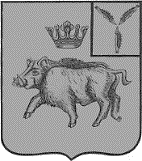 СОВЕТБАЛТАЙСКОГО МУНИЦИПАЛЬНОГО ОБРАЗОВАНИЯБАЛТАЙСКОГО МУНИЦИПАЛЬНОГО РАЙОНАСАРАТОВСКОЙ ОБЛАСТИСорок седьмое заседание Советачетвертого созываРЕШЕНИЕ от 24.08.2022 № 176         с.БалтайО внесении изменений в решение Совета Балтайского муниципального образования Балтайского муниципального района Саратовской области от 14.11.2019 № 61        «Об установлении земельного налога на территории Балтайского муниципальногообразования Балтайского муниципального района Саратовской области»В соответствии с Налоговым кодексом Российской Федерации, руководствуясь Уставом Балтайского муниципального образования Балтайского муниципального района Саратовской области, Совет Балтайского муниципального образования РЕШИЛ:1. Внести в решение Совета Балтайского муниципального образования Балтайского муниципального района Саратовской области от 14.11.2019 № 61 «Об установлении земельного налога на территории Балтайского муниципального образования Балтайского муниципального района Саратовской области» (с изменениями от 19.04.2021 № 108, от 31.01.2022 № 150, от 16.03.2022 № 154, от 15.08.2022 № 174) следующее изменение:1.1. Пункт 3 дополнить абзацем следующего содержания:«Освободить с 01 января 2021 года от уплаты земельного налога на территории Балтайского муниципального образования следующие категории налогоплательщиков:- образовательные учреждения (дошкольного, начального, основного, среднего и дополнительного образования);- учреждения культуры, кино, искусства (музыкальные, художественные школы), библиотеки, клубные учреждения, музеи;- учреждения физической культуры и спорта.».2. Признать утратившим силу решение Совета Балтайского муниципального образования от 15.08.2022 № 174 «О внесении изменений в решение Совета Балтайского муниципального образования Балтайского муниципального района Саратовской области от 14.11.2019 № 61 «Об установлении земельного налога на территории Балтайского муниципального образования Балтайского муниципального района Саратовской области»».3. Настоящее решение вступает в силу со дня его опубликованию в районной газете «Родная земля» и распространяется на правоотношения, возникшие с 01 января 2021 года.	4. Контроль за исполнением настоящего решения возложить на постоянно действующую комиссию Совета Балтайского муниципального образования по бюджетной политике и налогам.Глава Балтайского муниципального образования				            Н.В. Меркер